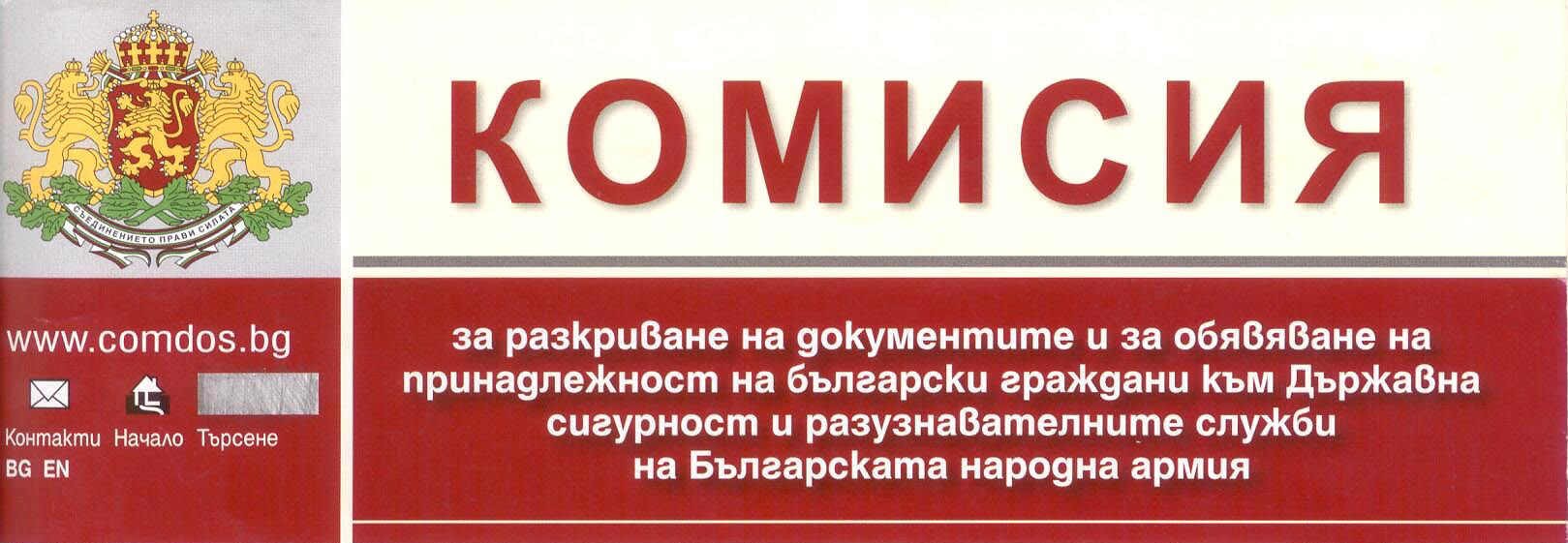 ОТЧЕТ ЗА ИЗПЪЛНЕНИЕТО НА ПРОГРАМНИЯ БЮДЖЕТ НА КОМИСИЯ ЗА РАЗКРИВАНЕ НА ДОКУМЕНТИТЕ И ЗА ОБЯВЯВАНЕ НА ПРИНАДЛЕЖНОСТ НА БЪЛГАРСКИ ГРАЖДАНИ КЪМ ДЪРЖАВНА СИГУРНОСТ И РАЗУЗНАВАТЕЛНИТЕ СЛУЖБИ НА БЪЛГАРСКАТА НАРОДНА АРМИЯ(КРДОПБГДСРСБНА)ЗА ПОЛУГОДИЕТО НА 2023 ГОДИНАСЪДЪРЖАНИЕ:  ОТЧЕТ НА ОСНОВНИТЕ ПАРАМЕТРИ НА БЮДЖЕТА .................................стр.5оПИСАНИЕ НА ПРИХОДИТЕ ................................................................................. сТР.5оПИСАНИЕ НА РАЗХОДИТЕ .................................................................................. сТР.6ПРЕГЛЕД НА НАСТЪПИЛИТЕ ПРЕЗ ОТЧЕТНИЯ ПЕРИОД ПРОМЕНИ НА ПОКАЗАТЕЛИТЕ ПО БЮДЖЕТА НА КРДОПБГДСРСБНА............................стр. 10СТРУКТУРА НА КРДОПБГДСРСБНА КЪМ 30.06.2023 Г................................... сТР.11ПРЕГЛЕД НА НАСТЪПИЛИТЕ ПРЕ ОТЧЕТНИЯ ПЕРИОД ПРОМЕНИ В ОРГАНИЗАЦИОННАТА СТРУКТУРА.................................................................стр.12ПРЕГЛЕД НА Функционална област „АРХИВ НА ДЪРЖАВНА СИГУРНОСТ И РАЗУЗНАВАТЕЛНИТЕ СЛУЖБИ НА БЪЛГАРСКАТА НАРОДНА АРМИЯ“ НА КРДОПБГДСРСБНА…………………………………................... Стр. 12опИСАНИЕ НА СТЕПЕНТА НА ИЗПЪЛНЕНИЕ НА ЗАЛОЖЕНИТЕ СТРАТЕГИЧЕСКИ И ОПЕРАТИВНИ ЦЕЛИ, ДОПРИНАСЯЩИ ЗА НЕЙНОТО ПОСТИГАНЕ .............................................................................................................. сТР.12опИСАНИЕ НА СТЕПЕНТА НА ДОСТИГАНЕ НАОЧАКВАНАТА ПОЛЗА/ЕФЕКТ ЗА ОБЩЕСТВОТО И РЕЗУЛТАТИ, ОТНОСИМИ КЪМ СЪОТВЕТНАТА ФУНКЦИОНАЛНА ОБЛАСТ.................................................................................... сТР.13ДРУГИ ИНСТИТУЦИИ, ДОПРИНЕСЛИ ЗА ПОСТИГАНЕТО НА ПОЛЗАТА/ЕФЕКТА .................................................................................................. сТР.14ОТГОВОРНОСТ ЗА ИЗПЪЛНЕНИЕ НА ЦЕЛИТЕ В СЪОТВЕТНАТА ФУНКЦИОНАЛНА ОБЛАСТ.................................................................................... сТР.15прЕГЛЕД НА НАСТЪПИЛИ ПРОМЕНИ НА НОРМАТИВНАТА УРЕДБА ПРЕЗ ОТЧЕТНИЯ ПЕРИОД..................................................................................................СТР.15ПРЕГЛЕД НА ИЗПЪЛНЕНИЕТО НА БЮДЖЕТНА ПРОГРАМА „ДОСТЪП ДО АРХИВНИТЕ ДОКУМЕНТИ И ОБЯВЯВАНЕ НА ПРИНАДЛЕЖНОСТ НА БЪЛГАРСКИ ГРАЖДАНИ КЪМ Дс И РС НА БНА“ .........................................стр.15опИСАНИЕ НА СТЕПЕНТА НА ИЗПЪЛНЕНИЕ НА ЗАЛОЖЕНИТЕ В ПРОГРАМАТА ЦЕЛИ ................................................................................................  сТР.15 пРОДУКТИ/УСЛУГИ, ПРЕДОСТАВЯНИ ПО ПРОГРАМАТА-ОПИСАНИЕ НА ПОСТИГНАТИТЕ РЕЗУЛТАТИ И ИЗПЪЛНЕНИТЕ ДЕЙНОСТИ ЗА ТЯХНОТО ПРЕДОСТАВЯНЕ ........................................................................................................ СТР.15сТРАТЕГИЧЕСКА ЦЕЛ 1........................................................................................ СТР.16ОТЧЕТ НА ПОКАЗАТЕЛИТЕ ЗА ИЗПЪЛНЕНИЕ – ПРИЛОЖЕНИЕ №6 ............ стр.17ОПИСАНИЕ НА СТЕПЕНТА НА ИЗПЪЛНЕНИЕ НА ЗАЛОЖЕНИТЕ В ПРОГРАМАТА ЦЕЛИ ................................................................................................. СТР.17ОПИСАНИЕ НА ПОСТИГНАТИТЕ РЕЗУЛТАТИ И ИЗПЪЛНЕНИТЕ ДЕЙНОСТИ ..........................................................................................................................................СТР.17ИЗТОЧНИЦИ НА ИНФОРМАЦИЯТА ЗА ДАННИТЕ ПО ПОКАЗАТЕЛИТЕЗА ИЗПЪЛНЕНИЕ.........................................................................................................стр.18ОПИСАНИЕ НА ФАКТОРИТЕ И ПРИЧИНИТЕ, ОКАЗАЛИ ВЪЗДЕЙСТВИЕ ВЪРХУ НЕПОСТИГАНЕТО НА ПЛАНИРАНИТЕ ЦЕЛЕВИ СТОЙНОСТИ .................... стр.18ОТГОВОРНОСТ ЗА ИЗПЪЛНЕНИЕТО НА СТРАТЕГИЧЕСКАТА ЦЕЛ ........... стр.18сТРАТЕГИЧЕСКА ЦЕЛ 2 ....................................................................................... СТР.18ОТЧЕТ НА ПОКАЗАТЕЛИТЕ ЗА ИЗПЪЛНЕНИЕ – ПРИЛОЖЕНИЕ №6 .............стр.19ОПИСАНИЕ НА СТЕПЕНТА НА ИЗПЪЛНЕНИЕ НА ЗАЛОЖЕНИТЕ В ПРОГРАМАТА ЦЕЛИ ................................................................................................. СТР.19ОПИСАНИЕ НА ПОСТИГНАТИТЕ РЕЗУЛТАТИ И ИЗПЪЛНЕНИТЕ ДЕЙНОСТИ ..........................................................................................................................................СТР.19иЗТОЧНИЦИ НА ИНФОРМАЦИЯТА ЗА ДАННИТЕ ПО ПОКАЗАТЕЛИТЕ ЗА ИЗПЪЛНЕНИЕ...............................................................................................................стр.20ОПИСАНИЕ НА ФАКТОРИТЕ И ПРИЧИНИТЕ, ОКАЗАЛИ ВЪЗДЕЙСТВИЕ ВЪРХУ НЕПОСТИГАНЕТО НА ПЛАНИРАНИТЕ ЦЕЛЕВИ СТОЙНОСТИ ..................... стр.20ОТГОВОРНОСТ ЗА ИЗПЪЛНЕНИЕТО НА СТРАТЕГИЧЕСКАТА ЦЕЛ ............ стр.20сТРАТЕГИЧЕСКА ЦЕЛ 3........................................................................................ СТР.20ОТЧЕТ НА ПОКАЗАТЕЛИТЕ ЗА ИЗПЪЛНЕНИЕ – ПРИЛОЖЕНИЕ №6 ............ стр.21ОПИСАНИЕ НА СТЕПЕНТА НА ИЗПЪЛНЕНИЕ НА ЗАЛОЖЕНИТЕ В ПРОГРАМАТА ЦЕЛИ ................................................................................................. СТР.23ОПИСАНИЕ НА ПОСТИГНАТИТЕ РЕЗУЛТАТИ И ИЗПЪЛНЕНИТЕ ДЕЙНОСТИ ..........................................................................................................................................СТР.23ИЗТОЧНИЦИ НА ИНФОРМАЦИЯТА ЗА ДАННИТЕ ПО ПОКАЗАТЕЛИТЕ ЗА ИЗПЪЛНЕНИЕ...............................................................................................................стр.23ОПИСАНИЕ НА ФАКТОРИТЕ И ПРИЧИНИТЕ, ОКАЗАЛИ ВЪЗДЕЙСТВИЕ ВЪРХУ НЕПОСТИГАНЕТО НА ПЛАНИРАНИТЕ ЦЕЛЕВИ СТОЙНОСТИ ..................... стр.23ОТГОВОРНОСТ ЗА ИЗПЪЛНЕНИЕТО НА СТРАТЕГИЧЕСКАТА ЦЕЛ ............ стр.24.сТРАТЕГИЧЕСКА ЦЕЛ 4........................................................................................ СТР.24ОТЧЕТ НА ПОКАЗАТЕЛИТЕ ЗА ИЗПЪЛНЕНИЕ – ПРИЛОЖЕНИЕ №6 .............стр.25ОПИСАНИЕ НА СТЕПЕНТА НА ИЗПЪЛНЕНИЕ НА ЗАЛОЖЕНИТЕ В ПРОГРАМАТА ЦЕЛИ ................................................................................................. СТР.26ОПИСАНИЕ НА ПОСТИГНАТИТЕ РЕЗУЛТАТИ И ИЗПЪЛНЕНИТЕ ДЕЙНОСТИ ..........................................................................................................................................СТР.26ИЗТОЧНИЦИ НА ИНФОРМАЦИЯТА ЗА ДАННИТЕ ПО ПОКАЗАТЕЛИТЕ ЗА ИЗПЪЛНЕНИЕ...............................................................................................................стр.29ОПИСАНИЕ НА ФАКТОРИТЕ И ПРИЧИНИТЕ, ОКАЗАЛИ ВЪЗДЕЙСТВИЕ ВЪРХУ НЕПОСТИГАНЕТО НА ПЛАНИРАНИТЕ ЦЕЛЕВИ СТОЙНОСТИ ..................... стр.30ОТГОВОРНОСТ ЗА ИЗПЪЛНЕНИЕТО НА СТРАТЕГИЧЕСКАТА ЦЕЛ ............ стр.30ОТЧЕТ ЗА ИЗПЪЛНЕНИЕТО НА АДМИНИСТРИРАНИТЕ РАЗХОДНИ ПОКАЗАТЕЛИ, ВКЛ. ПРОЕКТИТЕ ПО ПРОГРАМАТА....................................стр.34ОТЧЕТ НА РАЗХОДИТЕ ПО БЮДЖЕТНИ ПРОГРАМИ С РАЗПРЕДЕЛЕНИЕ НА ВЕДОМСТВЕНИ И АДМИНИСТРИРАНИ РАЗХОДИ-(ПРИЛОЖЕНИЕ № 7) ..............................................................................................стр.35ОТЧЕТ НА ОСНОВНИТЕ ПАРАМЕТРИ НА БЮДЖЕТАОПИСАНИЕ НА ПРИХОДИТЕКРДОПБГДСРСБНА не планира приходи по бюджета си.Дейността на КРДОПБГДСРСБНА е свързана с предоставяне на информация и запознаването с документите на бившите тайни служби чрез предоставяне на достъп до първичната информация и до предварително обработена информация. Достъпът е безплатен. В сила от 22.03.2022 г. е Наредба №-1 на министъра на финансите за определяне на нормативи за заплащане на разходите по предоставяне на обществена информация– цените са за ксерокопие на 1 лист Формат (A4) – 0,01 лв.; разход за тонер за едностранно отпечатване на лист хартия Формат (A4) - 0,02 лв.; 0,26 лв. за 1 бр. CD диск 700 МВ и 0,30 лв. за 1 бр. DVD диск 4,7 МВ.За периода 01.01-30.06.2023 г. в КРДОПБГДСРСБНА са реализирани приходи в размер на 1 070 лв., както следва от:продажба на копия на документи				 –       470 лв.приходи от съдебни разноски				 –       600 лв.(юрисконсултски възнаграждения)ОПИСАНИЕ НА РАЗХОДИТЕСъс Закона за държавния бюджет на Република България за 2023 г., чл. 29, ал. 1 на КРДОПБГДСРСБНА са определени следните показатели Приходи – 0 хил. лв., Разходи – 4 797,4 хил. лв., Бюджетни взаимоотношения (Трансфери) (+/-) – 4 797,4 хил. лв., в т.ч. Бюджетно взаимоотношение с централния бюджет (+/-) – 4 797,4 хил. лв.Уточненият план на разходите по бюджета на Комисията е в размер на 4 797 400 лв., в т.ч.:Разходи за персонал – 3 661 400 лв., от които:Заплати и възнаграждения на персонала, нает по трудови и служебни правоотношения – 2 806 400 лв.;Други възнаграждения и плащания за персонала – 330 000 лв.;Задължителни осигурителни вноски от работодател – 525 000 лв.Разходи за издръжка – 971 000 лв.За платени данъци, държавни такси и други - 85 000 лв.За капиталови разходи – 80 000 лв.Всички разходи на КРДОПБГДСРСБНА към 30.06.2023 г. по Функционална област „Архив на Държавна сигурност и разузнавателните служби на Българската народна армия“ са ведомствени. Комисията не администрира други разходи по бюджета си.Изпълнението на бюджета към 30.06.2023 г. в разходната част спрямо уточнения план е 1 863 414 лв. или 39 %.Във ведомствените разходи по бюджета на Комисията са отчетени средства за персонал (заплати, други възнаграждения и осигурителни вноски), средства за издръжка и капиталови разходи.Разходите за персонал към 30.06.2023 г. са в размер на 1 358 069 лв., които включват заплатите и възнагражденията на членовете на Комисията и служителите от администрацията, други плащания и възнаграждения и задължителните осигурителни вноски за сметка на работодателя.Разходите за ведомствената издръжка за периода 01.01-30.06.2023 г. са в размер на 355 970 лв. Разходите са за канцеларски материали, консумативи, хигиенни материали, резервни части и ремонти на автомобилния парк, за поддръжка на софтуер и хардуер, командировки в страната във връзка с процесуално представителство по съдебни дела, както и неотложни ремонти по сградния фонд. Голяма част от разходите са за поддръжка на специализираните системи за сигурност - СОТ, система за видеонаблюдение, система за вентилация и климатизация, пожарогасене и пожароизвестяване, периметрова охрана и контрол на достъпа, осигуряващи и гарантиращи физическото запазване и охраняване на Архива на ДС, който е в списъка на стратегическите обекти от значение за националната сигурност. В тази връзка са извършени разходи за осигуряване на необходимата степен на сигурност и надеждност, с цел запазване на делата, защитата им от нерегламентирани посегателства и контролиран достъп в специализирания архив и сградите на Комисията, съобразно нормативно установените стандарти в архивното дело.81 215 лв. са платените данъци, в т.ч. данъци на служебните автомобили в размер на 1 877 лв. и такса за битови отпадъци на сградите в гр. София ул.„Врабча” №1 и гр. Банкя, кв.„Михайлово”, в размер на 77 976 лв. и 1 362 лв. са платените винетки и държавни такси.68 160 лв. са изразходваните средства за капиталови разходи през 2023 г. Закупени са следните активи:1. Компютър настолен Dell Optiplex 3000 -	 20 бр. х 2124,00 = 42 480,00 лв.2. Монитор Dell P1917S 19-                         	 20 бр. х   432,00 =   8 640,00 лв.3. Скенер плосък А3 Mictotek Scan Maker -	   2 бр. х 6720,00 = 13 440,00 лв. 4. Лиценз/Софтуерен пакет за PC Windows 11 Pro-20 бр. х 180,00 =   3 600,00 лв.ПРИЛОЖЕНИЕ №2а-Отчет на разходите по бюджета на КРДОПБГДСРСБНА за 2023 г. по функционални области и бюджетни програмиПРИЛОЖЕНИЕ № 2б – Отчет на консолидираните разходи по бюджетните програми на КРДОПБГДСРСБНА в рамките на функционална област „Архив на Държавна сигурност и разузнавателните служби на Българската народна армия“ПРИЛОЖЕНИЕ№3 – Финансиране на консолидираните разходи на КРДОПБГДСРСБНАПРЕГЛЕД НА НАСТЪПИЛИТЕ ПРЕЗ ОТЧЕТНИЯ ПЕРИОД ПРОМЕНИ НА ПОКАЗАТЕЛИТЕ ПО БЮДЖЕТА ПО РЕДА НА зАКОНА ЗА ПУБЛИЧНИТЕ ФИНАНСИПрез периода 01.01-30.06.2023 г. не са извършвани промени в показателите по бюджета на КРДОПБГДСРСБНА, които не оказват влияние върху планираните показатели за изпълнение на управляваната бюджетна програма "Достъп до архивните документи и обявяване на принадлежност на български граждани към Държавна сигурност и разузнавателните служби на Българската народна армия“.(ПРИЛОЖЕНИЕ № 4 - НЕПРИЛОЖИМО)СТРУКТУРАНА КРДОПБГДСРСБНА към 30.06.2023 г.ПРЕГЛЕД НА НАСТЪПИЛИТЕ ПРЕЗ ОТЧЕТНИЯ ПЕРИОД ПРОМЕНИ В ОРГАНИЗАЦИОННАТА СТРУКТУРАЩатни бройки - план към 01.01.2023 г.:По трудови правоотношения     –   39 щ.бр.По служебни правоотношения  –   63 щ.бр.      Общо  – 102 щ.бр.Щатни бройки - заети към 30.06.2023 г.:По трудови правоотношения     –  28 щ.бр.По служебни правоотношения  –  46 щ.бр.      Общо   –  74 щ.бр.Комисията е колегиален орган и се състои от девет члена, включително председател, заместник-председател и секретар, които се избират от Народното събрание по предложение на парламентарните групи. Към 30.06.2023 г. заети са 6.Администрацията на КРДОПБГДСРСБНА е с обща численост 93 щатни бройки, от които 30 по трудови правоотношения и 63 по служебни правоотношения. Заети са 68 щатни бройки, от които 22 са служители по трудови правоотношения и 46 са служители по служебни правоотношения. ПРЕГЛЕД НА Функционална област „АРХИВ НА ДЪРЖАВНА СИГУРНОСТ И РАЗУЗНАВАТЕЛНИТЕ СЛУЖБИ НА БЪЛГАРСКАТА НАРОДНА АРМИЯ“ОПИСАНИЕ НА СТЕПЕНТА НА ИЗПЪЛНЕНИЕ НА ЗАЛОЖЕНИТЕ СТРАТЕГИЧЕСКИ И ОПЕРАТИВНИ ЦЕЛИ, ДОПРИНАСАЩИ ЗА НЕЙНОТО ПОСТИГАНЕКомисията за разкриване на документите и за обявяване на принадлежност на българските граждани към Държавна сигурност и разузнавателните служби на Българската народна армия носи отговорност пред българското общество и пред историята да изпълни разпоредбите на закона, регламентиращи основните й правомощия, които са нейни стратегически цели, а именно:1. Цялостно и последователно изпълнение на разпоредбите на ЗДРДОПБГДСPCБНА, във връзка с установяване и обявяване на принадлежност на български граждани към Държавна сигурност и разузнавателните служби на Българската народна армия, включително техните предшественици и   правоприемници   за   периода от 9 септември 1944 до 16 юли 1991 г.2. Поддържане на Централизиран архив на документите на Държавна сигурност и разузнавателните служби на БНА, в който да се съберат и съхраняват всички документи на ДС и РС на БНА.3. Осигуряване достъп на гражданите за запознаване с документите на органите по чл. 1 от ЗДРДОПБГДСРСБНА и тяхното използване за публицистична и научноизследователска дейност.4. Поддържане на висок институционален авторитет на Комисията в национален и международен план и укрепване на общественото доверие към дейността й.В изпълнение на своите функции през отчетния период за предоставяне на висококачествени услуги в изпълнение на стратегическите и оперативните цели, и постигането на значими ползи/ефекти за обществото от изпълнението на политиката в областта на архива на Държавна сигурност и на разузнавателните служби на Българската народна армия е основна цел и първостепенна задача на КРДОПБГДСРСБНА. Визията за организационно развитие на Комисията е насочена към непрекъсваното подобряване на възможностите за ефективно планиране и изпълнение на приоритетни задачи, подобряване на капацитета на отделните звена в администрацията, както и на всеки отделен служител, с цел по-добро управление и по-ефективна работа на екипа. Стремежът е осигуряване на ясна и съгласувана рамка в дейността на администрацията на КРДОПБГДСРСБНА в полза на гражданите и обществото като цяло.ОПИСАНИЕ НА СТЕПЕНТА НА ДОСТИГАНЕ НА ОЧАКВАНАТА ПОЛЗА/ЕФЕКТ ЗА ОБЩЕСТВОТО И РЕЗУЛТАТИ, ОТНОСИМИ КЪМ СЪОТВЕТНАТА ФУНКЦИОНАЛНА ОБЛАСТПрез отчетния период 01.01-30.06.2023 г. КРДОПБГДСРСБНА продължава да води целенасочена политика в изпълнение на задълженията си от Закона за достъп и разкриване на документите и за обявяване принадлежност на български граждани към Държавна сигурност и разузнавателните служби на Българската народна армия (ЗДРДОПБГДСРСБНА), приетия стратегически план за периода 2020-2025 г. и съгласно утвърдения програмен бюджет за 2023 г. в три приоритетни направления, а именно:да установява и обявява принадлежност към Държавна сигурност и разузнавателните служби на Българската народна армия на български граждани, заемали или заемащи публични длъжности, извършвали или завършващи публични дейности;да комплектува и съхранява в Централизирания архив документите на органите по чл. 1 от ЗДРДОПБГДСРСБНА, съставени в периода от 9 септември 1944 г. до 16 юли 1991 г.;да осигури достъп до тези документи.ОТЧЕТ НА ПОКАЗАТЕЛИТЕ ЗА ПОЛЗА/ЕФЕКТ (ПРИЛОЖЕНИЕ №5 - НЕПРИЛОЖИМО)КРАТКО ОПИСАНИЕ НА ПОКАЗАТЕЛИТЕ ЗА ПОЛЗА/ЕФЕКТ(НЕПРИЛОЖИМО)В своите приоритети, КРДОПБГДСРСБНА поставя акцент върху цели, които укрепват връзките между ресурсната ефективност, свързана с управлението на Централизирания архив и осигуряването на достъп до архива за популяризиране на документите за публицистична и научноизследователска работа. КРДОПБГДСРСБНА осигурява достъп до документите от Централизирания архив в изпълнение на чл. 31 от ЗДРДОПБГДСРСБНА, като непрекъснато оптимизира процесите по обслужване на гражданите.КРДОПБГДСРСБНА подпомага публицистите и изследователите в тяхната публицистична и научноизследователска дейност, насочена към осветяване на историята на близкото минало. Поддържа електронен сайт, като прилага разпоредбите на закона за публично оповестяване на решенията си по установяване и обявяване на принадлежност на български граждани към ДС и РС на БНА.ДРУГИ ИНСТИТУЦИИ, ДОПРИНЕСЛИ ЗА ПОСТИГАНЕТО НА ПОЛЗАТА/ЕФЕКТАВзаимоотношения с други институции, допринасящи за изпълнение на целите, в т.ч. влиянието им върху постигането на очакваните резултатиПо отношение на попълване на документите на Централизирания архив:ДА „Разузнаване“;Министерство на вътрешните работи;Министерство на отбраната;Държавна агенция „Архиви“.Взаимодействие с партньорски институции в чужбина се осъществява в рамките на Европейската мрежа за съхранение на архивните документи на бившите тайни служби /ЕМСА/. Комисията е учредител и пълноправен член на ЕМСА, заедно със своите партньори от страните от бившия Източен блок още от 2008 г.Постигането на стратегическите цели, свързани с функционална област „Архив на Държавна сигурност и разузнавателните служби на Българската народна армия“, Комисията преследва с изпълнението на Бюджетна програма „Достъп до архивните документи и обявяване на принадлежност на български граждани към Държавна сигурност и разузнавателните служби на Българската народна армия“.   ИЗТОЧНИЦИ НА ИНФОРМАЦИЯТА ЗА ДАННИТЕ ПО ПОКАЗАТЕЛИТЕ ЗА ПОЛЗА/ЕФЕКТ (НЕПРИЛОЖИМО)ОТГОВОРНОСТ ЗА ИЗПЪЛНЕНИЕ НА ЦЕЛИТЕ В СЪОТВЕТНАТА ФУНКЦИОНАЛНА ОБЛАСТ За изпълнението на Функционална област „Архив на Държавна сигурност и разузнавателните служби на Българската народна армия“ основна роля имат членовете на Комисията, подпомагани в своята работа от цялата администрация на КРДОПБГДСРСБНА, и специализирана и обща.ПРЕГЛЕД НА НАСТЪПИЛИ ПРОМЕНИ НА НОРМАТИВНАТА УРЕДБА ПРЕЗ ОТЧЕТНИЯ ПЕРИОДПри разработването и приемането на бюджета за 2022 г. на Комисията е залегнал Стратегически план на КРДОПБГДСРСБНА за периода 2020-2025 г. - Изх.№3597/19.02.2020 г. През отчетния период не е извършвана промяна в специализирания ЗДРДОПБГДСРСБНА. ПРЕГЛЕД НА ИЗПЪЛНЕНИЕТО НА БЮДЖЕТНА ПРОГРАМА „ДОСТЪП ДО АРХИВНИТЕ ДОКУМЕНТИ И ОБЯВЯВАНЕ НА ПРИНАДЛЕЖНОСТ НА БЪЛГАРСКИ ГРАЖДАНИ КЪМ ДЪРЖАВНА СИГУРНОСТ И РАЗУЗНАВАТЕЛНИТЕ СЛУЖБИ НА БЪЛГАРСКАТА НАРОДНА АРМИЯ“ ОПИСАНИЕ НА СТЕПЕНТА НА ИЗПЪЛНЕНИЕ НА ЗАЛОЖЕНИТЕ В ПРОГРАМАТА ЦЕЛИЦелите на Комисията произтичат от заложените изисквания в ЗДРДОПБГДСРСБНА и приетия Стратегически план за периода 2020-2025 г. Дейностите за изпълнение на бюджетната програма са систематизирани в отделни задачи, изпълнението на които взаимно се допълват и конкретизират за изпълнението на цялостната политика. По-долу са посочени отделните цели, всяка от които има заложени показатели за изпълнение на конкретната дейност, произтичаща от закона.В програмния бюджет на Комисията са дефинирани показатели за изпълнение на бюджетната програма „Достъп до архивните документи и обявяване на принадлежност на български граждани към Държавна сигурност и разузнавателните служби на Българската народна армия“ с заложени целеви стойности по тях. Те служат за измерване на основните резултати от разнообразните дейности, извършвани в Комисията, групирани в продукт/услуги, предоставяни за обществото. Преобладаваща част от показателите са количествени или такива, носещи информация за изпълнението на резултатите в планирания срок.ПРОДУКТИ/УСЛУГИ (ВЕДОМСТВЕНИ РАЗХОДНИ ПАРАГРАФИ), ПРЕДОСТАВЯНИ ПО ПРОГРАМАТА-ОПИСАНИЕ НА ПОСТИГНАТИТЕ РЕЗУЛТАТИ И ИЗПЪЛНЕНИТЕ ДЕЙНОСТИ ЗА ТЯХНОТО ПРЕДОСТАВЯНЕСТРАТЕГИЧЕСКА ЦЕЛ 1: Цялостно и последователно изпълнение на разпоредбите на ЗДРДОПБГДСPCБНА, във връзка с установяване и обявяване на принадлежност на български граждани към Държавна сигурност и разузнавателните служби на Българската народна армия, включително техните предшественици и   правоприемници   за   периода   от   9 септември 1944 до 16 юли 1991 г.Дейности по изпълнението:  1. Системно проучване, установяванe и обявяване на принадлежност на български граждани към ДС и PC на БНА, заемали или заемащи публични длъжности;2. Системно проучване, установяване и обявяване на принадлежност на български граждани към ДС и PC на БНА, извършвали или извършващи публични дейности;3. Проучване, установяване и обявяване на принадлежност на български граждани към ДС и PC на БНА, регистрирани от избирателните комисии за участие в различните видове избори, съгласно чл. 26, ал. 1, т. 1 от ЗДРДОПБГДСРСБНА:проверка и обявяване на принадлежност към ДС и РС на БНА на кандидатите за депутати в избори за Европейския парламент;проверка и обявяване на принадлежност към ДС и РС на БНА на кандидатите за народни представители в парламентарни избори;проверка и обявяване на принадлежност към ДС и РС на БНА на кандидатите за  президент и вицепрезидент в президентски избори;проверка и обявяване на принадлежност към ДС и РС на БНА на кандидатите за кметове и общински съветници в местни избори;проверка и обявяване на принадлежност към ДС и РС на БНА на кандидатите за кметове и общински съветници  в частични местни избори;4. Проучване, установяване и обявяване на принадлежност към ДС и PC на БНА, на лица, които са посочени като длъжници или са били членове на управителен или контролен орган на предприятие, посочено като длъжник, както и физически лица, еднолични търговци, членове на управителни, контролни и надзорни органи на търговски дружества, на политически партии и на неперсонифицирани правни субекти по чл. 62, ал. 12 от Закона за кредитните институции, съгласно чл. 26, ал. 1, т. 4 от ЗДРДОПБГДСPCБНА;5. Установяване на принадлежност на лица към ДС и PC на БНА в рамките на предварителна проверка, съгласно чл. 27 от ЗДРДОПБГДСPCБНА;6. Служебно произнасяне за принадлежност на лица към ДС и PC на БНА при условията на чл. 28 от ЗДРДОПБГДСPCБНА;7. Установяване на принадлежност към ДС и PC на БНА по искане на лица, съгласно чл. 31, ал.1, т.2 от ЗДРДОПБГДСPCБНА.(ПРИЛОЖЕНИЕ №6)Отчет на  показателите за изпълнение (количествени, качествени, времеви)ОПИСАНИЕ НА СТЕПЕНТА НА ИЗПЪЛНЕНИЕ НА ЗАЛОЖЕНИТЕ В ПРОГРАМАТА ЦЕЛИПроверени са 12 060 лица, които са 40 % от общо посочената прогнозна стойност за проверените лица за 2023 г. Броят на проведените заседания на  КРДОПБГДСРСБНА е 48 % от общо посочения брой за годината. Лицата с установена принадлежност са 34 %, лицата с обявена принадлежност 25 %, приетите решения са 70 % от предполагаемите целеви стойности за 2023 г. Заложените прогнозни стойности за последните три показателя са на база предходни проверки за същия брой лица,  тъй като не съществува механизъм за точна прогноза за колко от проверените лица ще има документи и за колко от тях на базата на тези документи може да бъде установена и обявена принадлежност, както и в колко решения ще бъдат включени.ОПИСАНИЕ НА ПОСТИГНАТИТЕ РЕЗУЛТАТИ И ИЗПЪЛНЕНИТЕ ДЕЙНОСТИ За проверените 12 060 лица, са изготвени необходимите списъци и са извършени всички необходими справки. Извършени са и множество допълнителни проверки в различни бази данни, публични регистри и др. с цел доуточняване на подадени в списъците лица, но въпреки положените усилия част от лицата не са идентифицирани по безспорен начин и съответно не са включени в окончателните списъци за проверка. Информация за проверените лица е въведена в АИС на Централизирания архив, а наличните картони за лицата са сканирани, описани и включени в автоматизираната информационна система. Установена е принадлежност на 304 лица, а с обявена принадлежност са 172 лица. Проведени са 22 заседания, на които са разгледани и приети 99 решения за установяване и обявяване на принадлежност към ДС и PC на БНА.ИЗТОЧНИЦИ НА ИНФОРМАЦИЯТА ЗА ДАННИТЕ ПО ПОКАЗАТЕЛИТЕ ЗА ИЗПЪЛНЕНИЕРегистрите, Автоматизираната информационна система на Централизирания архив и отчетните форми, водени и поддържани в отдел „Специализиран архив и картотеки“.ОПИСАНИЕ НА ФАКТОРИТЕ И ПРИЧИНИТЕ, ОКАЗАЛИ ВЪЗДЕЙСТВИЕ ВЪРХУ НЕПОСТИГАНЕТО НА ПЛАНИРАНИТЕ ЦЕЛЕВИ СТОЙНОСТИНе се констатира не постигане на планираните/заявени целеви стойности. ОТГОВОРНОСТ ЗА ИЗПЪЛНЕНИЕТО НА СТРАТЕГИЧЕСКАТА ЦЕЛЗа изпълнението на Стратегическа цел № 1 основна роля имат членовете на Комисията и служителите от отдел „Специализиран архив и картотеки“.СТРАТЕГИЧЕСКА ЦЕЛ 2: Поддържане на Централизиран архив на документите на Държавна сигурност и разузнавателните служби на БНА, в който да се съберат и съхраняват всички документи на ДС и РС на БНА.  Дейности по изпълнението: Поддържане на оборудвания сграден фонд  за  нуждите на Централизирания архив;Доокомплектуване на Централизирания архив чрез цялостно приемане на документи, непредадени от органите по чл. 16 от ЗДРДОПБГДСРСБНА;Подреждане и систематизиране на справочните архивни документи и архивните дела по начин, осигуряващ тяхното бързо и лесно използване;Въвеждане и поддържане на информацията от справочните архивни  документи и архивните дела в автоматизираната информационна система;Създаване на научно – справочен апарат към архивните дела;Дигитализация и застраховане на справочните архивни документи и архивните дела, съхранявани в Централизирания архив.(ПРИЛОЖЕНИЕ №6)Отчет на  показателите за изпълнение (количествени, качествени, времеви) ОПИСАНИЕ НА СТЕПЕНТА НА ИЗПЪЛНЕНИЕ НА ЗАЛОЖЕНИТЕ В ПРОГРАМАТА ЦЕЛИПриети са 2 209 дела, които в голяма степен надвишават прогнозирания брой за годината. Това се дължи на допълнително открити от Министерство на вътрешните работи дела, които не са водени на архивен отчет в ДИА-МВР. В тази връзка и в изпълнение на чл. 22 от ЗДРДОПБГДСРСБНА са приети в Комисията над 2 100 допълнително открити документи. Обработени са 4 561 дела, които са 35 % от посочената прогнозна стойност. Дигитализирани са 148 904 листа от 1 567 дела, което е 70 % от общо посочената прогнозна стойност за листовете и 35 % от броя на делата. Създаден е научно-справочен апарат за 23 130 дела, което представлява 77 % от посочената прогнозна стойност.ОПИСАНИЕ НА ПОСТИГНАТИТЕ РЕЗУЛТАТИ И ИЗПЪЛНЕНИТЕ ДЕЙНОСТИ            2 209 дела са приети на съхранение, които са включени в съответните регистри и описи на фондовете и са систематизирани и подредени в съответните архивохранилища.                       4 561 дела са обработени, като са им поставени щемпели, контролни листа и са съставени картон-заместители. Делата са подшити, а при констатиране на допълнителни документи, класирани в пликове към тях същите са описани в материалите към делата. Прегледани са полистно за документи след периода и за наличие на данни за секретни сътрудници, на които Комисията не е обявила принадлежност към органите по чл. 1 от Закона.          1 567 дела (148 904 листа) са дигитализирани и информацията за тях е въведена в регистъра на дигитализираните документи, включени в Дигиталния архив.              23 130 са делата, за които е създаден  научно-справочен апарат. ИЗТОЧНИЦИ НА ИНФОРМАЦИЯТА ЗА ДАННИТЕ ПО ПОКАЗАТЕЛИТЕ ЗА ИЗПЪЛНЕНИЕРегистрите, дневниците, Автоматизираната информационна система на Централизирания архив и отчетните форми, водени и поддържани в Дирекция „Архив“.ОПИСАНИЕ НА ФАКТОРИТЕ И ПРИЧИНИТЕ, ОКАЗАЛИ ВЪЗДЕЙСТВИЕ ВЪРХУ НЕПОСТИГАНЕТО НА ПЛАНИРАНИТЕ ЦЕЛЕВИ СТОЙНОСТИНе се констатира не  постигане на планираните/заявени целеви стойности. ОТГОВОРНОСТ ЗА ИЗПЪЛНЕНИЕТО НА СТРАТЕГИЧЕСКАТА ЦЕЛЗа изпълнението на Стратегическа цел № 2 основна роля имат служителите от отдел „Комплектуване, съхранение, дигитализация, реставрация и застраховане на архива“ и отдел „Специализиран архив и картотеки“.СТРАТЕГИЧЕСКА ЦЕЛ 3: Осигуряване достъп на гражданите за запознаване с документите на органите по чл. 1 от ЗДРДОПБГДСРСБНА и тяхното използване за публицистична и научноизследователска дейност.Дейности по изпълнението: Оптимизиране и ефективност на процесите по обслужване в Приемната и в Читалнята за осигуряване на бърз, улеснен и ефективен достъп до архивните документи;Спазване на сроковете за обработка и предоставяне на документите от деня на заявката до ползването им в Читалнята;Осигуряване на възможност за подаване на заявления по електронен път;Осигуряване на достъп до документите на лицата с обявена от Комисията принадлежност чрез предоставяне за запознаване в електронен формат като дигатализирани документи.(ПРИЛОЖЕНИЕ №6)Отчет на  показателите за изпълнение (количествени, качествени, времеви)Предоставени по програмата продукти/услуги:Предоставяне на достъп на физически лица до информация, събирана за тях или за техен починал съпруг/а или за техни роднини по права линия до втора степен вкл. в органите по чл.1 от ЗДРДОПБГДСРСБНА - по тяхно искане или чрез нотариално упълномощени лица. Правно основание – чл. 31, ал. 1, т. 1, от ЗДРДОПБГДСРСБНА, чл. 37 от Правилника за дейността на КРДОПБГДСРСБНА и нейната администрация, чл. 5 от Закона за защита на личните данни.Потребител на услугата и изискванията на потребителя – Гражданите, които следва да подадат писмено заявление за достъп до архивните документи на посоченото правно основание / заявления по образец /.280 лица са отправили искане да се запознаят с материали събирани от Държавна сигурност за тях или за техни починали близки по права линия до втора степен.Издаване на удостоверения и представяне на копия от документи за претърпяна репресияПравно основание – чл. 1 от Закона за политическа и гражданска реабилитация на репресирани лица /ЗПГРРЛ/.Потребител на услугата и изискванията на потребителя – Репресирани лица и техните наследници, както и държавни институции – НОИ, Областни администрации и Централна комисия за установяване на обстоятелствата по чл. 1 от ЗПГРРЛ.Във връзка с прилагането на Закона за политическа и гражданска реабилитация на репресирани лица са постъпили 71 заявления, от които на 49 са издадени удостоверения за политическа репресия, за 22 не са налични документи доказващи претърпяна репресия.Предоставяне на заверени копия на архивни документиПравно основание – чл. 31, ал. 4 от ЗДРДОПБГДСРСБНА и чл. 46 от Правилника за дейността на КРДОПБГДСРСБНА и нейната администрация.Потребител на услугата и изискванията на потребителя – Граждани и изследователи на архивните документи.По заявки са предоставени 51 414 листа с копия на архивни документи от които:-	на хартиен носител – 6 757 листа-	на електронен носител – 44 657 листа.От тях приблизително на 34 328 листа е извършено анонимизиране.Предоставяне на достъп до обществена информацияПравно основание – чл. 31, ал.1, т.3 от ЗДРДОПБГДСРСБНА във връзка с чл. 24 от Закона за достъп до обществена информация.Потребител на услугата и изискванията на потребителя – Граждани и ЮЛНЦ.За изминалият отчетен период подадените заявления по повод публицистична и проучвателна дейност са 114.Извършване на консултации, представляващи законен интерес за физическо или юридическо лице относно административно правен режим, които се дават по силата на нормативен акт или които са свързани с издаване на административен акт или с извършване на друга административна услугаПравно основание – §1, т. 2, б. “Г“ от Закона за администрацията.За отчетния период са извършени 47 консултации на граждани, представляващи законен интерес за физическо или юридическо лице относно административно правен режим или друга административна услуга.Потребител на услугата и изискванията на потребителя – Граждани. Издаване на документи за принадлежност на физически лица към органите по чл. 1 от ЗДРДОПБГДСРСБНАПравно основание – чл. 31, ал. 1, т. 2 от ЗДРДОПБГДСРСБНА и чл. 4 ал. 1, т. 5 от Правилника за дейността на КРДОПБГДСРСБНА и нейната администрация.Потребител на услугата и изискванията на потребителя – Граждани.За периода 01.01.2023-30.06.2023 г. са постъпили 364 заявления за извършване на проверка по чл. 31, ал. 1, т.2 от Закона. От тях за 14 заявителя КРДОБГДСРСБНА е установила с Решение принадлежност към органите по чл. 1 от Закона, а за 350 не е установила документи, установяващи принадлежност.ОПИСАНИЕ НА СТЕПЕНТА НА ИЗПЪЛНЕНИЕ НА ЗАЛОЖЕНИТЕ В ПРОГРАМАТА ЦЕЛИСтепента на изпълнение на заложените в програмата цели зависи единствено от броят на подадените заявления от гражданите и е процес, който не зависи от служителите в администрацията. Заложените прогнозни стойности по показатели са на база подадени заявления от предходни години, когато не съществуваше епидемия от СOVID-19.ОПИСАНИЕ НА ПОСТИГНАТИТЕ РЕЗУЛТАТИ И ИЗПЪЛНЕНИТЕ ДЕЙНОСТИ	Приетите заявления на лицата по чл. 31 от ЗДРДОПБГДСРСБНА са 758 броя при целева стойност 1 350 броя, при което изпълнение е 56 %.	Обслужените читатели са 363 броя при целева стойност 800 броя, при което изпълнение е 45 %.	Приключените преписки са 829 броя при целева стойност 1 350 броя, при което изпълнението е 61 %.	Издадените удостоверения за политическа репресия са 71 броя при целева стойност 30 броя, при което изпълнението е 240 %.	Направените справки и проучвания на документи са 47 броя при целева стойност 60 броя, при което изпълнението е 78 %.	Обработените копия на документи за предоставяне на лица по чл. 31 от закона за 51 414 броя при целева стойност от 90 000 броя, при което изпълнението е 57 %.ИЗТОЧНИЦИ НА ИНФОРМАЦИЯТА ЗА ДАННИТЕ ПО ПОКАЗАТЕЛИТЕ ЗА ИЗПЪЛНЕНИЕИзточници на информация са АИС „Документооборот“, АИС „Централизиран архив“.ОПИСАНИЕ НА ФАКТОРИТЕ И ПРИЧИНИТЕ, ОКАЗАЛИ ВЪЗДЕЙСТВИЕ ВЪРХУ НЕПОСТИГАНЕТО НА ПЛАНИРАНИТЕ ЦЕЛЕВИ СТОЙНОСТИНе се констатира не постигане на планираните/заявените целеви стойности. ОТГОВОРНОСТ ЗА ИЗПЪЛНЕНИЕТО НА СТРАТЕГИЧЕСКАТА ЦЕЛОсновна отговорност за изпълнението на задачите по тази стратегическа цел имат служителите от отдел „Обслужване на граждани“.СТРАТЕГИЧЕСКА ЦЕЛ 4: Поддържане на висок институционален авторитет на Комисията в национален и международен план и укрепване на общественото доверие към дейността й.Дейности по изпълнението:   	Публикуване на официалната интернет страница на Комисията на информация, осигуряваща публичност на дейността й:Стриктно прилагане разпоредбите на закона за публично оповестяване в сайта на Комисията на нейните решения по установяване и обявяване на принадлежност на български граждани към ДС и PC на БНА;Публикуване на документите, въз основа на които е установена и обявена принадлежността на лицата по чл. 26, ал. 1 от ЗДРДОПБГДСРСБНА към ДС и РС на БНА;Участие в публични изяви, организирани от други институции (медии, научни конференции, семинари, образователни лекции, изложби);Организиране от Комисията на конференции, семинари, ден на отворените врати и др.;Укрепване взаимодействието с партньорските организации в чужбина, чрез участие в дейността и инициативите на Европейската мрежа и на институтите, съхраняващи архивите на бившите тайни служби. Организиране и поддържане на взаимодействие чрез постоянна кореспонденция и обмен на информация;Посещения на наши делегации в сходни институции за обмен на опит и полезни практики в международни форуми;Организиране от Комисията на международни форуми.(ПРИЛОЖЕНИЕ №6)Отчет на  показателите за изпълнение (количествени, качествени, времеви)За  осигуряване на по-голяма публичност на архивите на бившите тайни служби и съгласно чл. 10 от ЗДРДОПБГДСРСБНА,  Комисията развива издателска дейност. Поредицата „Из архивите на ДС“ са документални сборници, включващи фототипни копия на оригинални документи от фондовете на Централизирания архив по различни теми от обществен интерес. От началото на 2023 г. отделът работи по изследването, събирането, систематизирането и обработването на документите от Централизирания архив по темата: „Държавна сигурност и лагерът Белене 1944-1991“. Това е съвместен публично- партньорски проект за издателската дейност на Комисията по предложение на  журналистът Христо Христов с експерти от отдел ИПА.  Документалния  сборник излезе от печат в края на месец май.  Общият брой на изданията на Комисията до момента наброяват 60, като някои от тях са дву- и тритомни.Целта на издателската дейност на Комисията е документите, публикувани в изданията да достигнат до максимално голям брой читатели. Публични представяния се организират както в столицата, така и в страната под различни форми – лекции, беседи и дискусии. Комисията участва и в публично партньорски проекти с университети от цялата страна.Съгласно чл. 14 от ЗДРДОПБГДСРСБНА, Комисията издава два пъти в годината, на шест месеца, Бюлетин, в който публикува информация за своята дейност и за взетите решения. В бюлетина се публикуват и отчетните доклади пред Народното събрания. От печат излезе  Бюлетин № 31.Очакваните ползи/ефекти от публичната дейност на Комисията е публикуваните документи да добият общественост сред гражданството и академичната общност. Имаме амбицията, чрез съвместни проекти, документите да се използват като основно помагало в учебния процес на основните хуманитарни дисциплини в университетите и в изучаването на „Нова и най-нова история“ в средните училища.Председателят на КРДОПБГДСРСБНА и нейните членове, участват периодично в обществени прояви, организирани от университети, неправителствени организации и граждански сдружения по теми, сходни с дейността на Комисията. Комисията организира годишни конференции на теми свързани с документите на комунистическите тайни служби, паметта и образованието, на които прави и годишна оценка на дейността си.Интернет страницата се актуализира ежедневно в различни рубрики, като се дава публичност на дейностите, които се извършват в Комисията. Предоставя се публичен достъп до документите/делата от Централизирания архив на лицата обявени с решения на Комисията, по чл. 26 от ЗДРДОПБГДСРСБНА.ОПИСАНИЕ НА СТЕПЕНТА НА ИЗПЪЛНЕНИЕ НА ЗАЛОЖЕНИТЕ В ПРОГРАМАТА ЦЕЛИ        Усилията на служителите от отдел „Изследване и публичност на архивите“ бяха насочени от една страна в посока дигитализиране-сканиране, създаване и оформяне на мастер обекти и от друга страна анонимизиране и оптимизиране на дигиталните дела за публикуване на интернет страницата на Комисията. През посочения период  значително се увеличи и работата по организирането и осъществяването на публичната и международна дейност на Комисията, която надвиши значително поставените цели.ОПИСАНИЕ НА ПОСТИГНАТИТЕ РЕЗУЛТАТИ И ИЗПЪЛНЕНИТЕ ДЕЙНОСТИ Постигнатите резултати са в посока публикуване на интернет страницата на архивни документи/дела, въз основа на които е установена и обявена принадлежността на лицата по чл. 26, ал. 1 от ЗДРДОПБГДСРСБНА към ДС и РС на БНА с решение на Комисията.Комисията за периода 01.01-30.06.2023 г. осъществи следните задачи в публичната си дейност:            На 16 март 2023 г. Комисия по досиетата в сътрудничество с Българското посолство в Берлин, осъществиха съвместен проект на тема „Отворените архиви на тайните служби  – ДС и ЩАЗИ“.       	Представянето се състоя в Българския културен институт в Берлин, със съдействието на Българското посолство във Федерална република Германия, ръководено от Н. Пр. извънреден и пълномощен посланик Елена Шекерлетова и с любезното домакинство на Българския културен институт в Берлин с директор Борислав Петранов. Специално за срещата пристигна  и д-р Андрей Ковачев от Европейския парламент в Страсбург, който взе участие по темата. Г-жа Стефани Йост, представител на Федералния архив и в частност на архива на ЩАЗИ в Германия, проследи темата с голям професионален  интерес.        Институцията бе представена от всички членове на Комисията и представители на специализираната администрация.       Събитието бе открито от домакините и представители на официалните гости.         Д-р Андрей Ковачев заяви: „Радвам се, че точно в Берлин се провежда такова събитие с българската Комисия по досиетата. Тя работи на принципа на китайската капка, въпреки всички сложни политически моменти, които има в България ...“.     Той изказа своята благодарност към всички членове на Комисията за неуморната работа, която са свършили през годините и която продължават да вършат.      В заключение призова всички: „Ние трябва да познаваме нашата история, да я предаваме на младите поколения и никога да не повтаряме грешките от нея“.        „17 години Комисия по досиетата“ бе темата на представянето на Евтим Костадинов. Мулти-медийната презентация на английски език улесни чуждестранните гости. Аудиторията беше запозната с основните моменти от приемането на Закона за досиетата от 2006 година, създаването на Комисията „Костадинов 2007 г.”, участието на България в учредяването на Европейската мрежа на страните, съхраняващи архивите на бившите тайни служби 2008 г., изграждането и откриването на Централизирания архив в Банкя – 2011 г., събирането, съхранението и обработването на архивния фонд, който възлиза на 14.5 км., организирането на издателската и публична дейност на Комисията и всички трудности, през които е преминала до днес.         „ДС и ЩАЗИ, връзки и зависимости“ темата, която разви г-жа Екатерина Бончева, член на Комисията, представяйки документалния сборник от поредицата „Из архивите на ДС“ - „Държавна сигурност и ЩАЗИ“. Изданието на Комисията е от 2014 г., което беше преиздадено за неговото представяне в Берлин.   „Пет са основните направления, по които ДС и ЩАЗИ са работили съвместно: външно разузнаване, активни мероприятия, възпиране на бягствата зад граница, вербовки и т. нар. пощенски канал“, посочи Екатерина Бончева.         Изложбата „Десталинизацията – дилемата на едно противоречиво десетилетие 1953-1964“ – представи Марко Цветков, старши експерт в отдел ИПА на Комисията. Изложбата разглежда периода от смъртта на Сталин до свалянето на Хрушчов. Това е период, който дава своето отражение върху обществено политическия живот, не само у нас, но и в цяла Източна Европа. В крайна сметка, това десетилетие завършва така „От едно развенчаване на култа към личността се преминава към един нов култ на личността, но вече към този на Тодор Живков“.        „Комисията по досиетата и отварянето на архивите на Държавна сигурност“ – това е заглавието на документалния филм, с чиято прожекция завърши събитието. Продуцент на филма е Комисията, а сценарист – Христо Христов, журналист, изследовател.      „От всички декомунизационни процеси единствено отварянето на досиетата на Държавна сигурност успя. Нито имаше правосъдие за престъпленията на комунистическия режим, нито лустрация, нито премахване на комунистическите символи и паметници. Затова демократичното общество в България може да се гордее с Комисията по досиетата“ в заключение обобщи журналистът.         По време на гостуването на Комисията в Берлин през месец март по покана на Вицепрезидента на Федералния архив  на Германия и отговарящ за архива на ЩАЗИ   г-жа Александра Титце, нашата делегация бе посрещната в „Кампуса за демокрация“ в Берлин-Лихтенбер, който се помещава в бившите сгради на тайната полиция на Германия.     Голям интерес предизвика постоянната експозиция "Достъп до тайните", където чрез най-нови и иновативни методи, бе описана работата по събирането, съхраняването, обработката и реставрацията на архивните документи в отделните звена на Архива.        Германските колеги отвориха и едно от архивохранилищата, където  се съхраняват документите и споделиха опита си за работа с тях. Архивът на ЩАЗИ е 111 км, а архивът на ДС – 14,5 км.      Комисията по досиетата бе специален гост на годишното поклонение в памет на жертвите на тоталитарния комунистически режим в лагера „Белене“, което се проведе на 3 юни 2023 г., на мястото на бившия лагер на остров Персин на р. Дунав.      Организатори на събитието са неправителствени организации, извънпарламентарни земеделски партии, публични личности и граждани от страната, както и от Чехия, Великобритания и САЩ.       След официалната част и приветствените слова председателят на Комисията представи най-новия документален сборник „Държавна сигурност и лагерът „Белене“,  в който освен документи на репресивния апарат на БКП за създаването и дейността на лагера, са включени и документи от досиета на лагеристи от трите периода на лагера  „Белене“. Фототипното документално издание е част от изследователската програма на Комисията по досиетата и поредицата "Из архивите на ДС“. Негови съставители са експерти от Комисията.                 На събитието присъстваха бивши лагеристи и близки на жертвите, дошли от различни краища на България и Турция. Всички те си спомниха тежките моменти, преживени в лагера, споделиха своите истории, оставили дълбоки следи в живота им.       За участието си в Годишното поклонение в памет на жертвите на тоталитарния комунистически режим в лагера "Белене", Комисията получи благодарствено писмо от Фондация "Истина и памет".Публичност на архивите:На официалната интернет страница на Комисията са публикувани документите на лица, проверявани по чл. 26, ал. 1 от ЗДРДОПБГДСРСБНА, обявени с решение на КРДОПБГДСРСБНА, както следва:         Дела/папки:169 броя дела, които се равняват на 19 686 изображения;774 броя картончета;116  изображения на страници от регистрационни дневници;84 протокола, които се равняват на 238 изображения.Комисията осъществи следните задачи в международната си дейност:        През посочения период Комисията получи покана от унгарското специализирано списание „Betekintő“, което осъществява  амбициозния проект, списанието да излиза на английски език, като дава възможност на всички институции, които съхраняват архивите на бившите тайни служби, да вземат участие със свои разработки и документи по разглежданите теми. Темата на броя е „Смъртта на Сталин и след това“ Брой 2023/4.       Комисията изпрати резюме на есето „Българската 1956 г.“, което обобщава случващото се в Източна Европа след смъртта на съветския диктатор, процесът на десталинизация в България следва най-стриктно действията на Кремъл, но съобразно конкретните вътрешнополитически реалности в страната. Епизодични форми на съпротива има и в България – двата изолирани един от друг случаи на опити за работнически стачки на тютюноработници в Пловдив и на текстилни работници в Хасково (май 1953 г.), както и неприключилите още прояви на организираното Горянско движение.     Темата беше одобрена единодушно от унгарските колеги и предстои нейното разработване и изпращане за печат.Комисията продължава и участието си в разработването на институционалния уебсайт на Европейската мрежа на официалните органи, отговарящи за съхранението на архивите на бившите тайни служби /ЕМСА/ - securityarchives.eu като обща електронна платформа за предоставяне на информация, свързана с бившите тайни служби.        	Постигнатите резултати в публичните и международни изяви на Комисията покриват поставените цели за първото полугодие на 2023 г.ИЗТОЧНИЦИ НА ИНФОРМАЦИЯТА ЗА ДАННИТЕ ПО ПОКАЗАТЕЛИТЕ ЗА ИЗПЪЛНЕНИЕ Източниците на информация са звената на специализираната администрация на КРДОБГДСРСБНА.ОПИСАНИЕ НА ФАКТОРИТЕ И ПРИЧИНИТЕ, ОКАЗАЛИ ВЪЗДЕЙСТВИЕ ВЪРХУ НЕПОСТИГАНЕТО НА ПЛАНИРАНИТЕ ЦЕЛЕВИ СТОЙНОСТИНе се констатира не постигане на планираните/заявените целеви стойности.ОТГОВОРНОСТ ЗА ИЗПЪЛНЕНИЕТО НА СТРАТЕГИЧЕСКАТА ЦЕЛЗа изпълнението на Стратегическа цел №4 основна роля имат служителите от отдел „Изследване и публичност на архивите“.   	Дейностите, извършвани по програмата от общата администрация, създаващи условия за законосъобразно и ефективно изпълнение на дейностите на специализираната администрация са свързани с управление на персонала, финансово-счетоводни дейности, информационното обслужване, правното обезпечаване и обществени поръчки, управление на собствеността, административно и стопанско обслужване. Изпълнението на тези дейности води до осигуряване на нормално функциониране на дейността на цялата Комисия, обезпечава и повишава ефективността на работните процеси, оптимизира използването на ресурсите и спомага за прилагане на ефективна система за финансово управление и контрол. Дейностите описани по-долу са насочени вътре към организацията, но въпреки това имат важно значение за изпълнението на основните дейности и предоставянето на продукти и услуги от специализираната администрация на външни за Комисията бенефициенти в необходимото количество, качество, срок и при най-ниска цена. Финансово-счетоводна дейностФинансово-счетоводните дейности включват операции по планиране, изготвяне, изпълнение и отчитане на бюджета, изпълнение на разпоредбите на Закона за публичните финанси и на задълженията по Закона за счетоводството.Най-важните дейности, свързани с изпълнението и отчитането на бюджетните средства, извършени през отчетния период са следните:		КРДОПБГДСРСБНА е изготвила годишен финансов отчет за 2022 г., годишна данъчна декларация, статистически отчети.	Изготвена и е предоставена в срок в Агенцията по обществени поръчки обобщена информация по чл. 230, ал. 1, т. 7 от Закона за обществените поръчки.	Пред Национална агенция за приходи е представена информацията за изплатените доходи на персонала през 2022 г., съгласно чл.73 от ЗДДФЛ.	   КРДОПБГДСРСБНА е представила исканата информация за разходите в областта на електронното управление и за използваните информационни и комуникационни технологии пред Министерство на електронното управление.              Спазени са сроковете за представяне на месечните и тримесечни отчети за касовото изпълнение на бюджета пред Министерство на финансите и Сметната палата за 2023 г. и материалите по проектобюджета за 2023 г. и бюджетната процедура за 2024-2025 г.             Ежемесечно се обезпечава дейността на Комисията с финансов ресурс /необходимата субсидия/ за разплащане на разходите.             Поддържа се регистър на сключените договори от КДОПБГДСРСБНА. Упражнен е предварителен контрол за законосъобразност при поемане на задължение и при извършване на разход, като за периода са изготвени 546  контролни листа.             Изготвени са досиета за разходи над 10 000 лв. по бюджета на КРДОПБГДСРСБНА.              Своевременно са извършвани необходимите процедури по вписване на договорите и искане на разрешения за плащания по договори/еднократни плащания на стойност над 30 000 лв., съгласно РМС 592/ 21.08.2018 г.Управление на човешките ресурсиПрез отчетния период в 7 обучения участие са взели 10 служители от администрацията на КРДОПБГДСРСБНА.Информационно обслужванеДейностите по информационно обслужване включват поддържане на информационните и комуникационни системи, специализираните програмни продукти и осигуряване на тяхната защита.Най-важните дейности, свързани с надеждно поддържане на информационните и комуникационни системи, извършени през отчетния период са следните:През отчетния период е извършено иницииране и координиране на необходимите ремонтни дейности и инсталации във връзка с договор за следгаранционно обслужване на компютърно, сървърно, периферно и мрежово оборудване за нуждите на КРДОПБГДСРСБНА.През отчетния период е извършено изготвяне в срок на необходимата документация, иницииране, организиране подписването на договори и осъществяване на контрол по изпълнението на сключените договори в областта на информационните технологии и сигурност, възложени по реда на чл. 20, ал. 4, т.3 и чл. 20,ал. 3 т.2 от ЗОП.Също така през отчетния период, бе извършана доставка, монтаж, инсталация, конфигурация и въвеждане в експлоатация на хардуер по сключен договор по обществена поръчка, възложена по реда на чл. 20, ал. 3, т. 2 от ЗОП с предмет: „Доставка, инсталиране, конфигуриране и въвеждане в експлоатация и гаранционно обслужване на персонални компютри с монитори, професионални плоски скенери за компютри и лазерни принтери за нуждите на КРДОПБГДСРСБНА”.Своевременно е извършено актуализиране и допълване на данните за информационните ресурси на КРДОПБГДСРСБНА в Регистър на информационните ресурси (РИР).Извършва се поддържане и актуализиране на регистър за издаване, продължаване и прекратяване на срока на действие и конфигуриране на служебни квалифицирани електронни подписи (КЕП) за нуждите на КРДОПБГДСРСБНА.	През отчетния период е извършван ежедневен мониторинг на процесите по функциониране на точката за достъп до Система за сигурно електронно връчване (ССЕВ) в КРДОПБГДСРСБНА, която позволява изпращане и/или получаване и съхраняване на електронни документи за/от публични органи, физически и юридически лица.Правно обезпечаване  и обществени поръчкиДейността по правното обезпечаване и провеждането на обществените поръчки се осъществява на основание чл. 24, ал. 1 и ал. 2 от Правилника за дейността на Комисията и на нейната администрация. Посочената дейност се проявява в следните две направления: дейност по съдебни дела, водени от и срещу Комисията и дейност по възлагане на обществени поръчки от Комисията.Дейност по съдебни делаОбщия брой на образуваните съдебни дела от създаването на Комисията до 30.06.2023 г. е 487 като от тях приключилите в полза на Комисията дела са 377 броя. За периода 01.01.2023 г. - 30.06.2023 г. са приключили с влезли в сила съдебни решения/определения – 12 съдебни дела, от които в полза на Комисията са 6 съдебни дела, новообразувани са 3 съдебни дела. Към 30.06.2023 г. съдебните производства са висящи по 22 дела (част от които е и образуваното за отчетния период).Дейност по възлагане на обществени поръчки от КомисиятаВ периода 01.01.2023 г. – 30.06.2023 г. са проведени 3 броя обществени поръчки, приключили с подписване на договори, както следва:2 броя обществени поръчки –  процедура „публично състезание“ на основание чл. 20, ал. 2, т. 2 във връзка с чл. 18, ал. 1, т. 12 от ЗОП, с предмет: "Доставка на горива за служебни автомобили и за дизел генератор на КРДОПБГДСРСБНА";"Доставка на нетно количество активна електрическа енергия по свободно договорени цени и координиране на балансираща група, за средно и ниско напрежение, в обектите на КРДОПБГДСРСБНА". 1 брой обществени поръчки - обява за събиране на оферти на основание чл. 20, ал. 3, т. 2 във връзка с чл. 186 от ЗОП, с предмет: „Доставка, инсталиране, конфигуриране, въвеждане в експлоатация и гаранционно обслужване на персонални компютри с монитори, професионални плоски скенери за компютри и лазерни принтери за нуждите на КРДОПБГДСРСБНА“;В периода 01.01.2023 г. – 30.06.2023 г., на основание чл. 20, ал. 4 от ЗОП, са  сключени 20 броя договори.Административно обслужване и деловодна дейностДеловодната дейност на Комисията се осъществява, съобразно функциите по чл. 24, ал. 1 и ал. 2 от Правилника за дейността на Комисията и на нейната администрация. Всички входящи и изходящи документи се регистрират в деловодната система на Комисията и се обработват и насочват към съответните адресати ежедневно. За периода 01.01.2023 г.- 30.06.2023 г. са обработени 4 407 входящи и 10 393 изходящи документи. Няма постъпили оплаквания и жалби от физически и юридически лица, касаещи деловодното обслужване на Комисията. Комисията е включена като реален участник в Системата за електронен обмен на съобщения /СЕОС/, както и в Системата за сигурно електронно връчване.Стопанско обслужване и управление на собственосттаИзготвяне в срок на необходимата документация, иницииране, организиране подписването на договори и осъществяване на контрол по изпълнението на сключените договори в областта на управление на собствеността – сграден фонд, съоръжения, автомобилен парк и др.Във връзка с нормалната експлоатация на служебните автомобили, съоръженията и системите в сградния фонд на Комисията в периода 01.01–30.06.2023 г. се подготвиха документите, стартира процеса и се сключиха съответните договори. По реда на чл. 20, ал. 2, т. 2 от ЗОП:Договор за периодични доставки на горивни материали, осигуряващи зареждането на служебните автомобили и дизел генератора, собственост на Комисията;Договор за доставка на нетно количество активна електрическа енергия по свободно договорени цени и координиране на балансираща група, за средно и ниско напрежение в обектите на Комисията.         	По реда на чл. 20, ал. 3, т. 2 от ЗОП:Договор за абонаментно обслужване и ремонт (вкл. доставка на резервни части) на климатично – вентилационните системи в имотите на Комисията;Договор за абонаментно обслужване и ремонт (вкл. доставка на резервни части, материали и консумативи) на служебните автомобили на Комисията;Договор за абонаментно обслужване и ремонт (вкл. доставка на резервни части) на системите за сигурност в сградния  фонд  на Комисията.  По реда на чл. 20, ал. 4, т. 3 от ЗОП:Договор за водоснабдяване, отвеждане и пречистване на отпадни води от сградите на Комисията;Договор за абонаментно сервизно обслужване и ремонт на асансьорна уредба в сградата на ул. Врабча №1;Договор за цифрова телевизия на приемници, находящи се в сградите на Комисията;Договор за дезинсекция и дератизация в сградите на Комисията;Договор за почистване на помещения в сградата на Комисията в гр. Банкя.	Следи за нормалната експлоатация на машини, съоръжения, оборудване, МПС с цел осигуряване на нормална експлоатация и безаварийна работа на всички тях. При необходимост организира ремонтните дейности и следи за качественото  изпълнение.Организационни структури, участващи в програматаЗа изпълнението на програмата основна роля имат членовете на Комисията, подпомагани в своята работа от цялата администрация на КРДОПБГДСРСБНА, и специализирана и обща.Отговорност за изпълнението на програмата – КРДОПБГДСРСБНА.ОТЧЕТ НА РАЗХОДИТЕ ПО БЮДЖЕТНИ ПРОГРАМИ С РАЗПРЕДЕЛЕНИЕ НА ВЕДОМСТВЕНИ И АДМИНИСТРИРАНИ РАЗХОДИ-(ПРИЛОЖЕНИЕ № 7)Председател на КРДОПБГДСРСБНА:Евтим КостадиновПРИЛОЖЕНИЕ № 1 – Отчет на приходите по бюджета на КРДОПБГДСРСБНАПРИЛОЖЕНИЕ № 1 – Отчет на приходите по бюджета на КРДОПБГДСРСБНАПРИЛОЖЕНИЕ № 1 – Отчет на приходите по бюджета на КРДОПБГДСРСБНАПРИЛОЖЕНИЕ № 1 – Отчет на приходите по бюджета на КРДОПБГДСРСБНАПРИХОДИ
(в лева)ЗаконУточнен планОтчетОбщо приходи:0 0 1 070 Данъчни приходиНеданъчни приходи0 0 1 070 Приходи и доходи от собственостДържавни таксиГлоби, санкции и наказателни лихвиПриходи от концесииДруги0 0   1070 Помощи, дарения и други безвъзмездно получени сумиКласификационен код*Класификационен код*РАЗХОДИ 
(в лева)ЗаконУточнен планОтчетОбщо разходи по бюджета на КРДОПБГДСРСБНА4 797 400 4 797 400 1 863 4143200.01.003200.01.00Функционална област „Архив на Държавна сигурност и разузнавателните служби на Българската народна армия“4 797 400 4 797 400 1 863 4143200.01.013200.01.01Бюджетна програма „Достъп до архивните документи и обявяване на принадлежност на български граждани към Държавна сигурност и разузнавателните служби на Българската народна армия“4 797 400 4 797 400 1 863 414* Класификационен код съгласно Решение № 850 на Министерския съвет от 2022 г.* Класификационен код съгласно Решение № 850 на Министерския съвет от 2022 г.* Класификационен код съгласно Решение № 850 на Министерския съвет от 2022 г.* Класификационен код съгласно Решение № 850 на Министерския съвет от 2022 г.* Класификационен код съгласно Решение № 850 на Министерския съвет от 2022 г.* Класификационен код съгласно Решение № 850 на Министерския съвет от 2022 г.КодФУНКЦИОНАЛНИ ОБЛАСТИ И БЮДЖЕТНИ ПРОГРАМИКонсолидирани разходиКонсолидирани разходиКонсолидирани разходиВедомствени разходиВедомствени разходиВедомствени разходиАдминистрирани разходиАдминистрирани разходиАдминистрирани разходиНа КРДОПБГДСРСБНА(в лева)Общо разходиПо бюджета на ПРБПо други бюджети и сметки за средства от ЕСОбщо ведомствениПо бюджета на ПРБПо други бюджети и сметки за средства от ЕСОбщо администрираниПо бюджета на ПРБПо други бюджети и сметки за средства от ЕС3200.00.00Общо разходи1  863 4141  863 41401 863 4141 863 41400003200.01.00Функционална  област „Архив на Държавна сигурност и разузнавателните служби на Българската народна армия“1  863 4141  863 41401  863 4141  863 41400003200.01.01Бюджетна програма "Достъп до архивните документи и обявяване на принадлежност на български граждани към Държавна сигурност и разузнавателните служби на Българската народна армия"1  863 4141  863 41401  863 4141  863 4140000Финансиране на консолидираните разходи, обхванати в програмния бюджет
(в лева)ЗаконУточнен планОтчетОбщо консолидирани разходи:4 797 4004 797 4001 863 414 Общо финансиране:4 797 4004 797 4001 863 414   Бюджет на ПРБ4 797 4004 797 4001 863 414   Други бюджети и сметки за средства от ЕС, в т.ч. от:000Централен бюджет, в т.ч.:000      Държавни инвестиционни заеми000Сметки за средства от ЕС (ССЕС на НФ и на ДФЗ)000Други програми и инициативи, по които Република България е страна-партньор000Други програми и други донори по бюджета на ПРБ000Други бюджетни организации, включени в консолидираната фискална програма000Други, в т.ч. предоставени трансфери за други бюджети за сметка на планирани разходи по бюджета на ПРБ000№Наименование на актаНормативно основаниеМотивиНаименование на бюджетната програмаЕфект върху бюджета (увеличение/намаление на разходите по програмата)Влияние върху показателите за изпълнение3200.01.01 БЮДЖЕТНА Програма „Достъп до архивните документи и обявяване на принадлежност на български граждани към Държавна сигурност и разузнавателните служби на Българската народна армия” (класификационен код и наименование на бюджетната програма)ПОКАЗАТЕЛИ ЗА ИЗПЪЛНЕНИЕМерна единицаЦелева стойност 2023 г.ОтчетПроверени лицаброй 30 00012 060Проведени заседания на КРДОПБГДСРСБНАброй 4622Лица с установена принадлежност към ДС и PC на БНАброй 900304Лица с обявена принадлежност към ДС и PC на БНАброй 700172Приети решения в КРДОПБГДСРСБНАброй140993200.01.01 БЮДЖЕТНА Програма „Достъп до архивните документи и обявяване на принадлежност на български граждани към Държавна сигурност и разузнавателните служби на Българската народна армия” (класификационен код и наименование на бюджетната програма) ПОКАЗАТЕЛИ ЗА ИЗПЪЛНЕНИЕМерна единицаЦелева стойност 2023 г.ОтчетПриети в Комисията архивни делаброй502 209Обработени архивни делаброй 13 0004 561Брой дигитализирани архивни документиброй4 500 дела (215 000 листа)1 567 дела (148 904 листа)Създаден научно-справочен апарат към архивните делаброй30 00023 1303200.01.01 БЮДЖЕТНА Програма „Достъп до архивните документи и обявяване на принадлежност на български граждани към Държавна сигурност и разузнавателните служби на Българската народна армия” (класификационен код и наименование на бюджетната програма) ПОКАЗАТЕЛИ ЗА ИЗПЪЛНЕНИЕМерна единицаЦелева стойност2023 г.ОтчетПриети заявления на лица по чл. 31, ал.1, т.1, 2 и 3 от ЗДРДОПБГДСРСБНА (Услуги 1, 4 и 6)брой 1 350758Обслужени читателиброй800363Приключени препискиброй1 350829Издадени удостоверения за политическа репресияброй3071Направени справки и проучвания на документиброй6047Обработени копия на документи за предоставяне на лица по чл. 31 от законаброй90 00051 4143200.01.01 БЮДЖЕТНА Програма „Достъп до архивните документи и обявяване на принадлежност на български граждани към Държавна сигурност и разузнавателните служби на Българската народна армия” (класификационен код и наименование на бюджетната програма ПОКАЗАТЕЛИ ЗА ИЗПЪЛНЕНИЕ)Мерна единицаЦелева стойност 2023 г.ОтчетПубликувани архивни документи Брой PDF документа530 дела(36 000 изображения)169 дела (19 686 изображения)Публични изяви на Комисиятаброй 43ОТЧЕТ ЗА ИЗПЪЛНЕНИЕТО НА АДМИНИСТРИРАНИТЕ РАЗХОДНИ ПОКАЗАТЕЛИ, ВКЛ. ПРОЕКТИТЕ ПО ПРОГРАМАТА-НЕПРИЛОЖИМО.В изпълнение на програма „Достъп до архивните документи и обявяване на принадлежност на български граждани към Държавна сигурност и разузнавателните служби на Българската народна армия” КРДОПБГДСРСБНА  не администрира чужди средства - нито Администрирани разходи по други бюджети и сметки за средства от ЕС, нито средства в изпълнение на проекти. Разходите за изпълнение на програмата са изцяло за сметка на държавния бюджет.№2300.01.01 БЮДЖЕТНА Програма „Достъп до архивните документи и обявяване на принадлежност на български граждани към Държавна сигурност и разузнавателните служби на Българската народна армия” в лева(класификационен код и наименование на бюджетната програма)Закон
2023 г.Уточнен планОтчет1234І.Общо ведомствени разходи:4 797 4004 797 4001 863 414   Персонал3 661 4003 661 4001 358 069   Издръжка1 056 0001 056 000437 185   Капиталови разходи80 00080 00068 1601Ведомствени разходи по бюджета на ПРБ:4 797 4004 797 4001 863 414   Персонал3 661 4003 661 4001 358 069   Издръжка1 056 0001 056 000437 185   Капиталови разходи80 00080 00068 1602Ведомствени разходи по други бюджети и сметки за средства от ЕС000   Персонал000   Издръжка000   Капиталови разходи000ІІ.Администрирани разходни параграфи по бюджета на ПРБ**0001.....................................0002....................................0003....................................000ІІІ.Администрирани разходни параграфи по други бюджети и сметки за средства от ЕС**0001.....................................0002....................................0003....................................000Общо администрирани разходи (ІІ.+ІІІ.):000Общо разходи по бюджета (І.1+ІІ.):4 797 4004 797 4001 863 414Общо разходи (І.+ІІ.+ІІІ.):4 797 4004 797 4001 863 414Численост на щатния персонал10210274Численост на извънщатния персонал000